Publicado en Valladolid el 11/03/2021 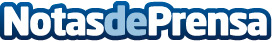 Cedered crea un Think Tank como laboratorio de ideas y reflexión para directivosCon el objetivo de impulsar distintos estudios para analizar los principales retos a los que se enfrentan los ejecutivos y las empresasDatos de contacto:Jesús de la Fuente983210717Nota de prensa publicada en: https://www.notasdeprensa.es/cedered-crea-un-think-tank-como-laboratorio-de Categorias: Nacional Emprendedores Recursos humanos http://www.notasdeprensa.es